Robotics: Programming BlocksTEAM NAME: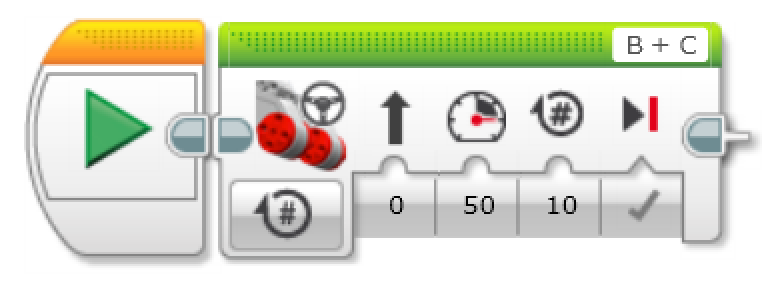 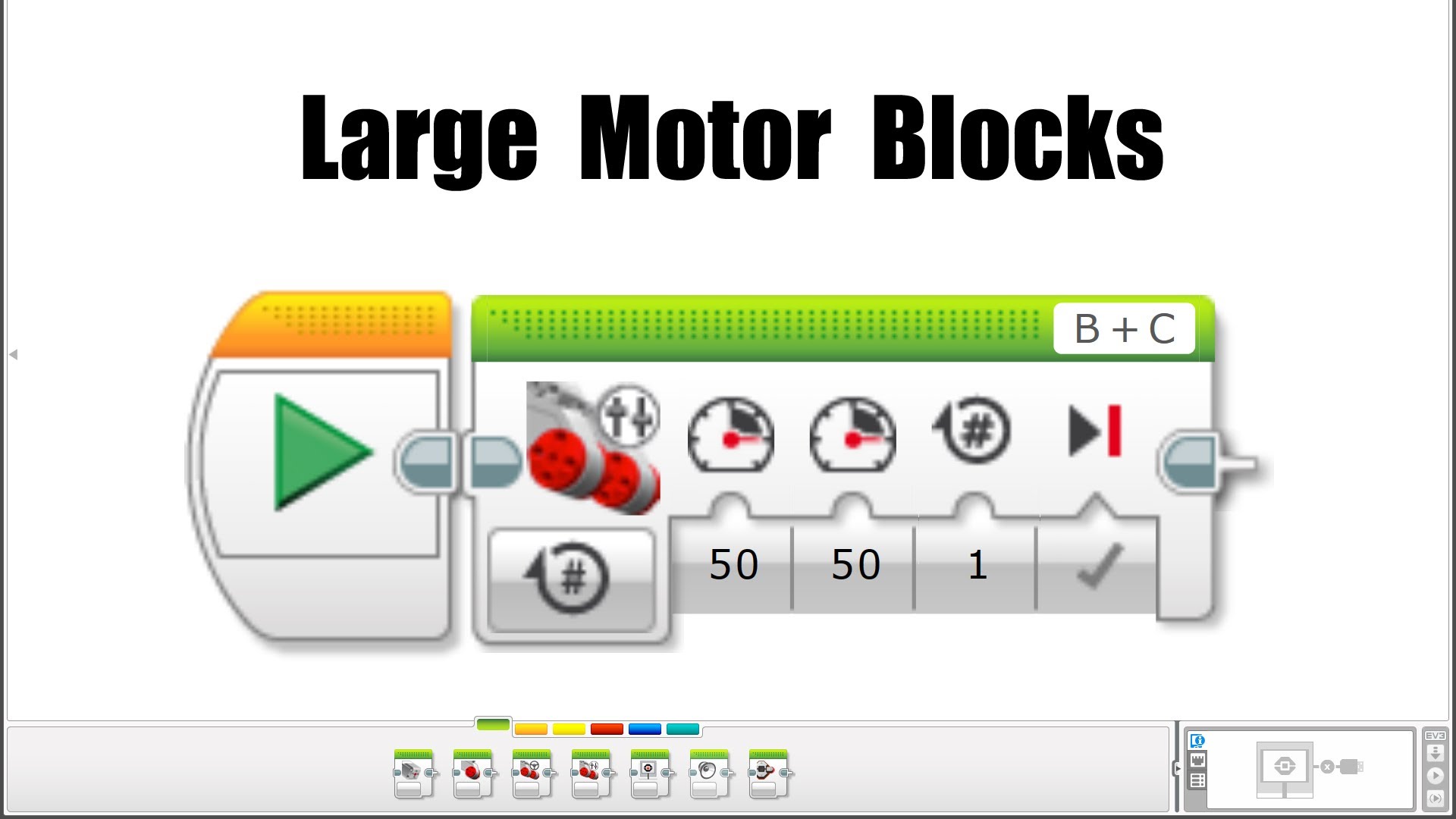 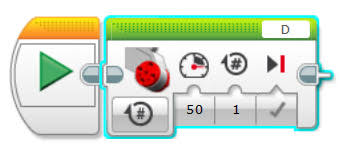 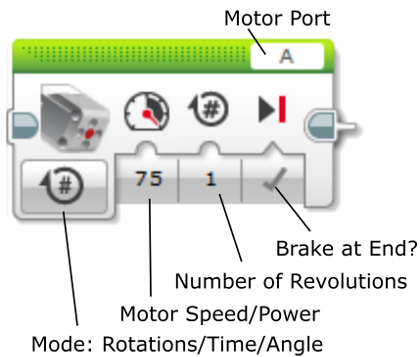 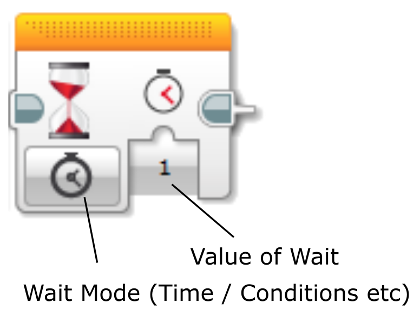 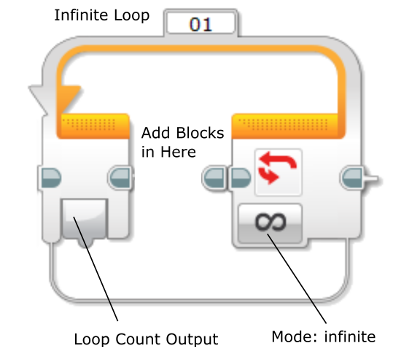 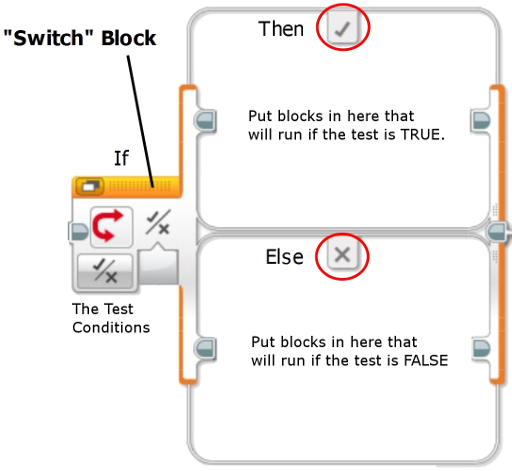 